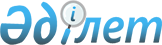 О внесении изменений в некоторые приказы Министра энергетики Республики КазахстанПриказ Министра энергетики Республики Казахстан от 16 ноября 2017 года № 386. Зарегистрирован в Министерстве юстиции Республики Казахстан 22 декабря 2017 года № 16114.
      ПРИКАЗЫВАЮ:
      1. Утвердить перечень некоторых приказов Министра энергетики Республики Казахстан, в которые вносятся изменения, согласно приложению к настоящему приказу.
      2. Комитету атомного и энергетического надзора и контроля Министерства энергетики Республики Казахстан в установленном законодательством Республики Казахстан порядке обеспечить:
      1) государственную регистрацию настоящего приказа в Министерстве юстиции Республики Казахстан;
      2) в течение десяти календарных дней со дня государственной регистрации настоящего приказа направление его копии в бумажном и электронном виде на казахском и русском языках в Республиканское государственное предприятие на праве хозяйственного ведения "Республиканский центр правовой информации Министерства юстиции Республики Казахстан" для официального опубликования и включения в Эталонный контрольный банк нормативных правовых актов Республики Казахстан;
      3) в течение десяти календарных дней после государственной регистрации настоящего приказа направление его копии на официальное опубликование в периодические печатные издания;
      4) размещение настоящего приказа на официальном интернет-ресурсе Министерства энергетики Республики Казахстан;
      5) в течение десяти рабочих дней после государственной регистрации настоящего приказа в Министерстве юстиции Республики Казахстан представление в Департамент юридической службы Министерства энергетики Республики Казахстан сведений об исполнении мероприятий, предусмотренных подпунктами 2), 3) и 4) настоящего пункта.
      3. Контроль за исполнением настоящего приказа возложить на курирующего вице-министра энергетики Республики Казахстан.
      4. Настоящий приказ вводится в действие по истечении десяти календарных дней после дня его первого официального опубликования.
      "СОГЛАСОВАН"
Министр по инвестициям и
развитию Республики Казахстан
________________ Ж. Касымбек 
23 ноября 2017 года
      "СОГЛАСОВАН"
Председатель Комитета
национальной безопасности
Республики Казахстан
________________ К. Масимов
29 ноября 2017 года
      "СОГЛАСОВАН"
Председатель Комитета по статистике
Министерства национальной экономики
Республики Казахстан
________________ Н. Айдапкелов
21 ноября 2017 года
      "СОГЛАСОВАН"
Министр внутренних дел
Республики Казахстан
________________ К. Касымов
4 декабря 2017 года Перечень некоторых приказов Министра энергетики Республики Казахстан, в которые вносятся изменения
      1. В приказе Министра энергетики Республики Казахстан от 8 февраля 2016 года № 40 "Об утверждении Правил физической защиты ядерных материалов и ядерных установок" (зарегистрированный в Реестре государственной регистрации нормативных правовых актов за № 13498, опубликованный в информационно-правовой системе "Әділет" 7 апреля 2016 года):
      в Правилах физической защиты ядерных материалов и ядерных установок, утвержденных указанным приказом:
      пункт 73 изложить в следующей редакции:
      "73. В случае неэффективности системы физической защиты, определенной по результатам ее оценки или проверки уполномоченного органа, эксплуатирующая организация вносит изменения в проект системы физической защиты и проводит новую оценку ядерной физической безопасности.".
      2. В приказе Министра энергетики Республики Казахстан от 9 февраля 2016 года № 44 "Об утверждении Правил государственного учета ядерных материалов" (зарегистрированный в Реестре государственной регистрации нормативных правовых актов за № 13470, опубликованный в информационно-правовой системе "Әділет" 29 марта 2016 года):
      в Правилах государственного учета ядерных материалов, утвержденных указанным приказом:
      пункт 17 изложить в следующей редакции:
      "17. Информация о наличии, перемещении и местонахождении урановой продукции используется при проведении проверки уполномоченного органа.";
      пункт 32 изложить в следующей редакции:
      "32. Информация о наличии, перемещении и местонахождении ядерных материалов используется при проведении проверки уполномоченного органа.".
      3. В приказе исполняющего обязанности Министра энергетики Республики Казахстан от 12 февраля 2016 года № 59 "Об утверждении Правил государственного учета источников ионизирующего излучения" (зарегистрированный в Реестре государственной регистрации нормативных правовых актов за № 13458, опубликованный в информационно-правовой системе "Әділет" 29 марта 2016 года):
      в Правилах государственного учета источников ионизирующего излучения, утвержденных указанным приказом:
      подпункт 1) пункта 3 изложить в следующей редакции:
      "1) уровень изъятия – значения физических величин, определяющих ядерные, радиационные, геометрические, весовые характеристики объекта использования атомной энергии, предусмотренные в гигиенических нормативах, технических регламентах, при которых или ниже которых объекты использования атомной энергии исключаются из-под государственного контроля;".
					© 2012. РГП на ПХВ «Институт законодательства и правовой информации Республики Казахстан» Министерства юстиции Республики Казахстан
				
       Министр энергетики
Республики Казахстан

К. Бозумбаев
Приложение
к приказу Министра энергетики Республики Казахстан
от 16 ноября 2017 года № 386